INDICAÇÃO NºAssunto: Reitera a solicitação de limpeza de mato alto na viela entre a Rua Tristão Bueno da Silveira e Rua José Buso – Bairro Santo Antonio.Senhor Presidente,INDICO ao Sr. Prefeito Municipal, nos termos do Regimento Interno desta Casa de Leis, que se digne V. Ex.ª determinar à Secretaria de Obras e Serviços Públicos que execute a limpeza de mato alto no endereço citado, pois há moradores que tem acesso as suas residências pela viela e com o mato alto fica escura, causando insegurança.SALA DAS SESSÕES, 01 de abril de 2019.LEILA BEDANIVereadora - PV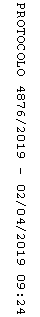 